Projet de sensibilisation à la question des enfants sans identité 2018-2019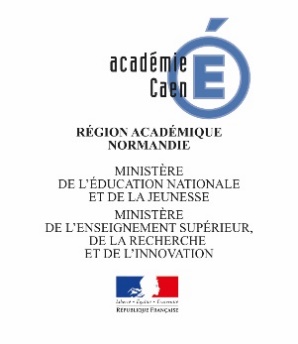 Formulaire d’inscriptionEtablissement, groupe ou classe concernés :……………………………………………………………………………………………………………………………………………………
……………………………………………………………………………………………………………………………………………………Nombre d’élèves : ……………………………………………………………………………………………………………………………………………………Nom, qualité et contact de la (ou des) personne(s) référente (s): …………………………………………………………………………………………………………………………………………………..…………………………………………………………………………………………………………………………………………………..Modalités de travail envisagées :……………………………………………………………………………………………………………………................................…………………………………………………………………………………………………………………………………………………Type de production envisagé : ………………………………………………………………………………………………………………………………………………….…………………………………………………………………………………………………………………………………………………..Souhait éventuel en ce qui concerne établissement scolaire partenaire : …………………………………………………………………………………………………………………………………………………Visa du chef d’établissement :Formulaire à retourner pour le 4 décembre 2018 àdaac@ac-caen.fr et referent-memoire-citoyennete@ac-caen.fr